https://zenavrsna.com/obitelj-jez-prica-za-djecu/3465Zadaci nakon obrađene priče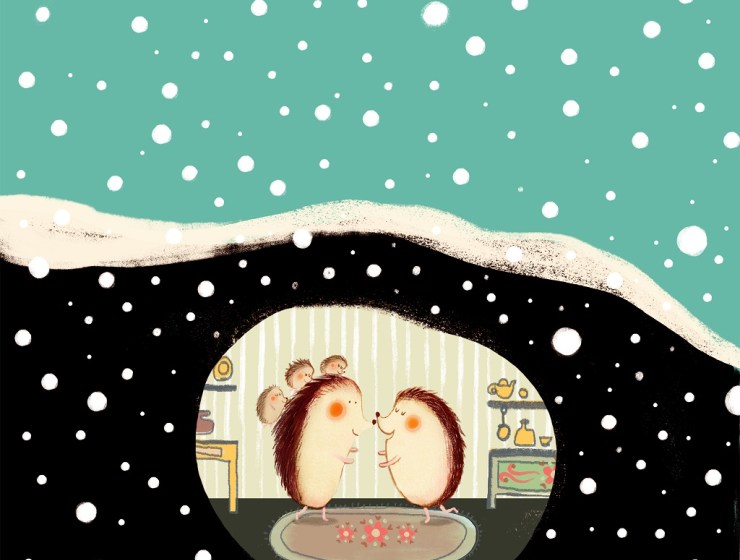 DANAS SMO NA SATU HJ OBRADILI PRIČU O JEDNOJ OBITELJITKO SU ČLANOVI TE OBITELJI ?ŠTO JE MAMA RADILA ? ŠTO SU RADILI MALI JEŽIĆI ?TKO JE POKUCAO NA VRATA ?DA LI SU SE UKUĆANI RAZVESELILI TATINOM POVRATKU ?GDJE TATA RADI ?ŠTO VLADA U OVOJ OBITELJI ?DA LI I U TVOJOJ OBITELJI VLADA LJUBAV? OBJASNI .NACRTAJ OBITELJ JEŽ.